REGULAMIN MIĘDZYSZKOLNEGO KONKURSU PRZYRODNICZEGO DLA KLAS III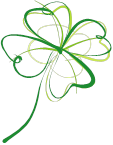 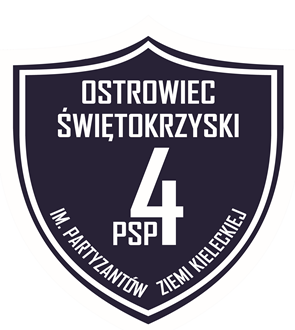 1. Cele konkursu:rozwijanie zainteresowań przyrodniczych i wspieranie uzdolnień uczniów,umiejętność wykorzystania i zaprezentowania zdobytej wiedzy,nauka współdziałania w zespole,propagowanie dobrej zabawy i zdrowej rywalizacji.2. Organizatorzy:organizatorem konkursu jest Publiczna Szkoła Podstawowa nr 4 
im. Partyzantów Ziemi Kieleckiej w Ostrowcu Świętokrzyskim.3. Uczestnicy konkursu:do konkursu może przystąpić dwuosobowy zespół uczniów z klas trzecich ze szkół podstawowych z Ostrowca Świętokrzyskiego.4. Organizacja konkursu:udział szkoły w konkursie jest równoznaczny z akceptacją regulaminu 
i wyrażeniem zgody na przetwarzanie i publikację danych osobowych uczniów,nad prawidłowym przebiegiem konkursu czuwać będzie Komisja Konkursowa, w składzie: Eliza Duniec, Monika Majewska, Dorota Dulny,wszystkie zespoły otrzymają dyplomy i drobne upominki, a zwycięzcy – nagrody,konkurs będzie przebiegał w trzech etapach,stanowiska zajmowane przez uczniów rozdzielane będą drogą losowania,każdy zespół zaczyna grę z 3 szansami, które są oznaczone przez 
3 balony, na stanowisku graczy,prowadzący zadaje pytania, na które należy odpowiedzieć w ciągu 
5 sekund, liczy się pierwsza odpowiedź,błędna odpowiedź lub jej brak powoduje utratę jednej szansy ( uczestnicy przebijają balon).ETAP PIERWSZYprowadzący zadaje kolejno pytania uczniom w dwóch kolejkach,po stracie 3 szans drużyna odpada z gry.ETAP DRUGIdo etapu II przechodzą drużyny, które zachowały minimum 1 szansę,zadawanie pytań prowadzący rozpoczyna od zespołu na stanowisku nr 1,po czym po dobrej odpowiedzi wyznacza kolejną pytaną osobę,brak odpowiedzi lub zła odpowiedź skutkuje utrata szansy,utrata trzech szans powoduje zakończenie gry,do finału przechodzą 3 zespoły, które zachowały szansy.ETAP TRZECIzachowane szanse to punkty, które zapisuje się na konto finalistów, 
po 10 za każdą zachowaną szansę, przed rozpoczęciem III etapu,każdy zespół dostaje 3 nowe szanse,za każdą dobrą odpowiedź zespół otrzymuje 10 punktów,punkty zapisywane są na tablicyetap ten kończy się, gdy jeden z zespołów uzyska 30 punktów,w drugim etapie osoby wyznaczają się wzajemnie, można też brać pytania na siebie, za co można uzyskać 20 punktów,zwycięża zespół, który zachowa, co najmniej jedną szansę, podczas gdy inni je już utracili lub jeżeli zostanie więcej uczestników, a skończą się pytania, każdemu zespołowi za każdą zachowaną szansę dolicza się 10 punktów i wygrywa ten, kto zgromadził największą ilość punktów.Przykładowe pytania:1. Ile parków narodowych jest obecnie w Polsce?2. Wymień 3 parki narodowe położone w górach.3. Wymień nazwy trzech polskich parków narodowych.